SOLICITUD DE VIAJE Y/O PRÁCTICA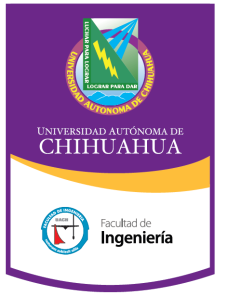 Fecha (dd-mm-año):   Fecha (dd-mm-año):   Fecha (dd-mm-año):   Maestro que solicita : Maestro que solicita : No. de empleado: 21238Materia (s): N/AMateria (s): N/ANúmero de alumnos: Fecha de salida (dd-mm-año):      Fecha de salida (dd-mm-año):      Hora de salida:  07:00 hrsFecha de regreso (dd-mm-año): 10/08/2017Fecha de regreso (dd-mm-año): 10/08/2017Hora probable de regreso: 17:00 hrsLugar que visita:  Lugar que visita:  Lugar que visita:  Itinerario del viaje:   Itinerario del viaje:   Itinerario del viaje:   Objetivo específico del viaje: Objetivo específico del viaje: Objetivo específico del viaje: Firma del solicitanteFirma del solicitante Coordinador(a) del Programa AcadémicoSECRETARIO ACADÉMICOSECRETARIO ACADÉMICOSECRETARIO ACADÉMICOChofer:  Chofer:  Chofer:  No llenarNo llenarNo llenarVehículo asignado:  Vehículo asignado:  Kilometraje:Combustible:Combustible:$ Casetas:Casetas:$Lubricantes:Lubricantes:$Viáticos:Viáticos:$   HospedajeHospedaje$Transporte (boletos de avión y/o camión)Transporte (boletos de avión y/o camión)$TrasladoTraslado$Otros (especificar)Otros (especificar)$Gastos imprevistos:Gastos imprevistos:$Total:Total:$ Autorización:                        SECRETARÍA ADMINISTRATIVAAutorización:                        SECRETARÍA ADMINISTRATIVAAutorización:                        SECRETARÍA ADMINISTRATIVA